           ARQUIDIOCESE DE FORTALEZA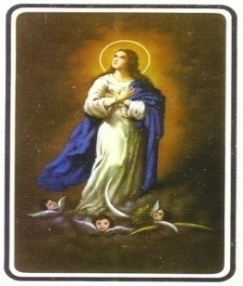 REGIÃO EPISCOPAL SAGRADA FAMILIAPARÓQUIA NOSSA  SENHORA  DA  CONCEIÇÃORua: Pres. Getúlio Vargas, 404 – CentroCEP: 61.800 – 000. Pacatuba – CEFone / Fax: (85) 3345 1121E-mail: paroquiadepacatuba@gmail.comPROGRAMAÇÃO DO NOVENÁRIO N. SRA. DO CARMOPeríodo: 06 a 16 de julho de 2012.Tema: N. Sra. do Carmo, daí-nos saúde do corpo e da alma!Dia 06 (sexta) – ABERTURA: 18h – Procissão e hasteamento da bandeira.19h – Missa de Cura e Libertação e abertura presidida por Pe. Nelson Moreira (Pároco)Animação musical: COMUNIDADE FANUEL Liturgia: Tereza CavalcanteConvívio Social: Barraca 1 com a Secretaria de Educação e Barraca 2 com a comunidade São José. / Seresta com WENDEL DOS TECLADOS.Dia 07 (sábado) – 1ª NOITE18h – Novena presidida por Pe. Nelson (participação – Legião de Maria)18:30h – Missa presidida por Pe. Rafhael Maciel (Reitor do Seminário Propedêutico da Arquidiocese)Animação Musical: MINISTÉRIO DE MÚSICA PAZ E BEMLiturgia: Jhonatan CassianoConvívio Social: Barraca 1 Com o ECC e Barraca 2 com a comunidade São Bento (apoio: Câmara de Vereadores)./ Seresta com RAYSSA LEMOSDia 08 (domingo) – 2ª NOITE18h – Novena presidida por Pe. Nelson (participação: Pastoral da Criança)18:30h – Missa presidida por Pe. Geilson Pereira (Vigário Paroquial de Pacatuba – Setor Pastoral)Animação Musical: MAGNIFICATLiturgia: Toinha Nascimento / EdsonConvívio Social: Barraca 1 com a Legião de Maria e Barraca 2 com a comunidade Santa Luzia (Apoio: Sindicato dos Trabalhadores Rurais) /  SHOW DE HUMOR (FUNTEC)Dia 09 (segunda) – 3ª NOITE18h – Novena presidida por Pe. Nelson (participação: Pastoral do Batismo)18:30h – Missa presidida por Pe. Litércio Malveira (Vigário Paroquial de Messejana)Animação Musical: NOVO VIVERLiturgia: VilaniConvívio Social: Barraca 1 com Oratório N. Sra. de Fátima e Barraca 2 com Grupo de Oração Jesus e Maria. /  MÚSICA POPULAR BRASILEIRA (MPB) – Júnior.Dia 10 (terça) – 4ª NOITE: 18h – Novena presidida por Pe. Nelson (participação: ECC e Pastoral Familiar)18:30h – Missa presidida por Pe. Leandro de Araújo (Pároco de São José – Lagoa Redonda)Animação Musical: ORATÓRIO N.SRA. DE FÁTIMALiturgia: Joselita Convívio Social: Barraca 1 com Terço dos Homens e Pastoral do Batismo e Barraca 2 com comunidades de Cajazeiras e Quandú.Dia 11 (quarta) – 5ª NOITE18h – Novena presidida por Pe. Nelson (participação: MESC’s e Grupo de Oração Jesus e Maria)18:30h – Missa presidida por Pe. Robério (Pároco de São José de Ribamar - Aquiraz)Animação Musical: NOVO VIVERLiturgia: Clécia BulamarqueConvívio Social: Barraca 1 com pastoral da Sobriedade e Barraca 2 com Comunidade Quiobal e São Joaquim. / Teatro MGR.Dia 12 (quinta) – 6ª NOITE18h – Novena presidida por Pe. Nelson (participação: Terço dos Homens)18:30h – Missa presidida por Pe. Dênis Acácio (Pároco de N. Sra. das Graças – Pq. Santa Maria / Fortaleza)Animação Musical: SÃO JOÃO BATISTALiturgia: CeriseConvívio Social: Barraca 1  com a comunidade Pracinha com os MESC’s e Barraca 2 Secretaria da Mulher Cidadania e Direitos Humanos. / Apresentação com o GRUPO PAZ E BEM.Dia 13 (sexta) – 7ª NOITE12h – Missa na Matriz em honra de N. Sra. de Fátima.18h – Novena presidida por Pe. Nelson (participação: Oratório de N. Sra. de Fátima)18:30h – Missa presidida por Pe. Reginaldo Guimarães (Pároco de Mãe Santíssima- Pq. Dois Irmãos/ Fortaleza)Animação Musical: LEGIÃO DE MARIALiturgia: Fátima RodriguesConvívio Social: Barraca 1 com a Secretaria de Obras e Barraca 2 com comunidade do Alto São João (Apoio: Secretaria de Ação Social) / Música Anos 60 – GRUPO CÓDIGO 3.Dia 14 (sábado) – 8ª NOITE18h – Novena presidida por Pe. Nelson (participação: Pastoral da Sobriedade e Pastoral Carcerária).18:30h – Missa presidida por Pe. Paulo Henrique (Diocese de São Miguel Paulista – SP)Animação musical: RABONI Liturgia: Terezinha NascimentoConvívio Social: Barraca 1 com o Apostolado da Oração e Cruzada Eucarística Infantil  e Barraca 2 com a comunidade São Luis (Apoio: Secretaria de Saúde) / LEILÃO TRADICIONAL com participação da Banda de Música Municipal.Dia 15 (domingo) – 9ª NOITE18h – Novena presidida por Pe. Nelson (participação: Pastoral da Juventude)18:30h – Missa presidida por Pe. Bruno Xavier (Pároco do Menino Jesus de Praga – Chorozinho)Animação Musical: SÃO JOÃO BATISTALiturgia: Rosa / RicardoConvívio Social: Barraca 1 com o ECC e Barraca 2 com Oratório N. Sra. de Fátima e Catequistas (Apoio: Gabinete do prefeito) / Teatro MGR / Seresta com ROBSON REIS. / BINGÃO DE VÁRIOS PRÊMIOS.Dia 16 (segunda) – ENCERRAMENTO9h – Missa de Festa presidida por Pe. Tiago Oliveira (Vigário Paroquial de Jereissati II - Pacatuba)Animação Musical: RABONILiturgia: Sarah18h – Procissão pelas ruas do centro.19h – Missa de encerramento presidida por D. José Antonio (Arcebispo Metropolitano de Fortaleza)Animação Musical: MAGNIFICATLiturgia: HamilcaConvívio Social: Barraca com Liturgia, Pastoral da Criança e Pastoral da Juventude. (Apoio:comerciantes em geral)